Publicado en Villanueva de Sigena el 20/10/2021 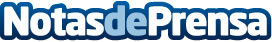 Carpintería Villanueva apuesta por los muros de cristal para disponer de mayor luz en hogares y empresasUna solución perfecta para separar espacios y, a la vez, preservar la luminosidad, en la que cada vez más las empresas se apoyan para dividir los espacios de los trabajadores para que estos no se sientan aislados y preserven la intimidadDatos de contacto:Salvador Villanueva974 57 81 82Nota de prensa publicada en: https://www.notasdeprensa.es/carpinteria-villanueva-apuesta-por-los-muros Categorias: Interiorismo Aragón Construcción y Materiales http://www.notasdeprensa.es